昆明八中2020-2021学年度下月考一平行高二化学答案一、单项选择题：（每个2分，共48分）二、填空题（本题有四个小题，共52分）25.（12分）【答案】（除特别标注外，每空2分）【答案】(1)冷凝管  (1分)  碎瓷片(或沸石)  （1分） (2) +H2O       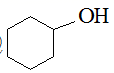 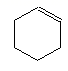 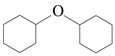  (3)减少环己醇的挥发，提高环己醇的转化率(或减少环己醇的挥发，提高环己烯产率)  (4)  除去产物中H2SO4等杂质   (5) 50％    26.（14分）【答案】（每空2分）【答案】（1）正极    CH3OCH3-12e-+16OH-=2CO+11H2O   （2） 阴极    2Cl--2e-=Cl2↑   （3） 减小  （4）  0.2NA    12.8g    27.（12分）（每空2分）I.  Ⅱ. （1）    ＞    ＜    （2）   （3） 80.00%    （4）   cde    28.（14分）【答案】（除特别标注外，每空2分） 【答案】（1）羰基(或酮基)、溴原子  （2分，写对一个给1分） （2）     C6H5N2OCl 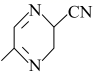  （3） 加成反应  （4）  10    （5）    （6）    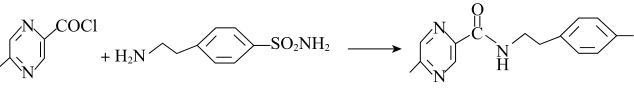 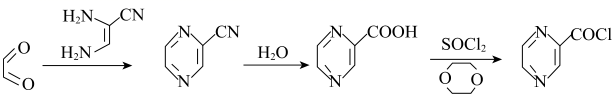 题号123456789101112答案ACBCCBCCDACC题号131415161718192021222324答案CACDCCDDCDCB